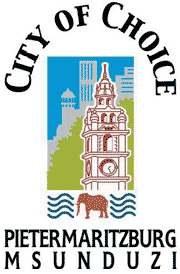 THE MSUNDUZI MUNICIPALITYCALL FOR PROSPECTIVE TENANTS AT YOUTH ENTERPRISE PARK The Msunduzi Municipality Sustainable Development & City Enterprises, Development Services Sub-Unit wishes to call for prospective youth - owned enterprises within the jurisdiction of the municipality to apply for a container space at the new Youth Enterprise Park.Youth Enterprise Park Centre is a Small Medium Micro Enterprises (SMME’s) Incubation Centre that will be used to provide development support services to youth owned enterprises to trade.ELIGIBLE CRITERIA AND ENTRY REQUIREMENTS:The applicant must meet the following criteria:The business must be located within the boundaries of Msunduzi Municipality, preferably located in Greater Edendale. The business must be 100% youth owned (18-35 years)The owner must be prepared to sign a one (1) year lease agreement with Msunduzi Municipality and should demonstrate intent to abide by all rules.The business must have been operating and show some sort of profitability for at least 1 year or more.The tenant enterprises should be able to operate within the confined floor area provided by the containers.The tenant enterprises need to co-exist with each other and therefore cannot be competing for the same target market and can share the common space.Business owners must be South African citizens.Applicant must submit completed application form, Business Plan & Portfolio of evidence of operation, ID Copy, proof of residence.Msunduzi Municipality reserve the right to select the suitable SMMEs to participate in the facility. Application forms are available on the Municipal website and offices. Applications must be submitted at the 9th Floor, Professor Nyembezi Centre, 341 Church Street, Pietermaritzburg or scanned to email simtholile.myeni@msunduzi.gov.zaThe closing date for submissions is on the 30 September 2020, before 16:00.For all enquiries, kindly contact Mr. Simtholile Myeni (Manager: Local Economic Development) No. 033 392 2842 or Mr Mthobisi Khumalo (Senior Manager: Development Services) telephone No. 033 392 2493 or email: mthobisi.khumalo@msunduzi.gov.za  Yours in Economic DevelopmentM. KhathideCity Manager